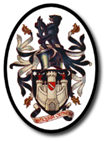 WARWICK TOWN COUNCILINVESTMENT POLICYJanuary 20241 - INTRODUCTION1.1	This policy is created under guidance issued by the Secretary of State for Communities and Local Government in accordance with the Local Government Act 2003. The extant guidance was issued by the Department for Communities & Local Government (DCLG) in 2010.1.2	Warwick Town Council acknowledges its responsibility to the community and the importance of prudently investing any reserves held by the council.2 - OBJECTIVES2.1	The general policy objective of the Council is prudent investment of its balances. The Council’s investment priorities are Security of Reserves and then Liquidity of investments.2.2	The Council will aim to achieve the optimum return on its investments commensurate with proper levels of security and liquidity.3 - INVESTMENT POLICY3.1	The Town Council’s risk profile is low.3.2    The Town Council shall hold monies in low-risk investments including but not limited to UK banks and building societies and specified low-risk investments as defined by DCLG guidance, which is updated from time to time.3.3	The Council’s general reserves shall be held in low risk funds as above, but within these guidelines the Council shall try to earn a good return on investment using low-risk asset management funds such as CCLA public sector deposit fund.3.4	No one investment shall be held for a period no longer than 15 months         without being reviewed at the Finance and Policy committee held prior to         each Special meeting.3.5	Investments shall be decided and placed by the Responsible Financial Officer having used due diligence and in consultation with the Chair of Finance and Policy.This shall be under the oversight of the Finance and Policy  committee.The actual movement of money shall be by the usual authorised signatories.3.6	The procedure for undertaking investments, considering the need for timely and speedy placing of deals, shall be documented by the Responsible Financial Officer and approved by the Chair of Finance & Policy Committee before any investments are placed.4.0	Investments will be regularly monitored by monthly statements being seen by the Chair of Finance and Policy and the Finance and Policy Committee annually.4 - REVISION4.1	 Any revisions to this policy shall be reviewed by the Finance & Policy Committee and approved by the Full Council.4.2	The Finance and policy Committee shall review this policy annually and recommend any proposed changes to Full Council.